St Anne’s and St Joseph’s RC Primary School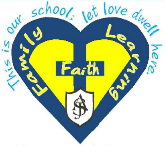 Sandy Lane, Accrington, Lancashire BB5 2ANTelephone: (01254) 233019 E-mail: head@sasj.lancs.sch.uk	Website: www.sasj.lancs.sch.uk	Acting Headteacher: Miss D Mulcock____________________________________________________________________Dear Prospective Candidate,Following the resignation of our headteacher, after a lengthy sick absence, we are looking to recruit a skilled leader who will guide our staff and children back to the recognition they deserve.As governors, we are extremely proud to support our school which is a very safe, happy place with children who are eager and enthusiastic about learning.  Our excellent team of staff are dedicated to ensuring that every child achieves their utmost.Community is the essence of our school and we want children’s experiences to be as wide as possible.  Pre-COVID, we took part in multiple Parish, multi-school and wider community events, in addition to including, a wide range of both academic and cultural activities, provided by both our own staff and inspirational speakers and visitors.All of these delightful and talented people are waiting to offer a very warm St. Anne’s and St. Joseph’s welcome to the right applicant.Yours faithfully,Anne Telling,Chair of Governors